Белорусский государственный университет информатики и радиоэлектроникиКафедра вычислительных методов и программированияЛабораторная работа № 4Тема: Программирование с использованием строк и структурВариант 6Выполнил студент    группы № 422401 
Глушень Р.Р.Принял:Минск 2014Индивидуальные задания. Вариант 6.Дана строка, состоящая из букв, цифр, запятых, точек.Выделить подстроку, которая соответствует записи числа.#include <iostream>#include <math.h>#include <string.h>using namespace std;int main  (){     char s[50];cout<<"Vvedite stroku"<<endl;    cin>>s;int i,d=strlen(s);    for(i=0;i<d;i++)         if(s[i]>='0'&&s[i]<='9')		cout<<s[i];cout<<endl;return 0;}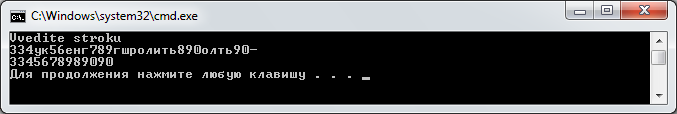 Блок-схема алгоритма#include <iostream>#include <math.h>#include <iomanip>#include <string.h>using namespace std;int main(){	int t,n,i,j,g,m,x;	double z;	cout<<"Vvedite kolichestvo studentov ";    cin>>n;	struct strc	{   char f[20];	    double a[6];          }stud[30];for(i=0;i<n;i++)	{   		cout<<"Vvedite FIO: ";    cin>>stud[i].f;		for(g=0,stud[i].a[1]=0;g<3;g++,stud[i].a[1]+=z/3)		{     cout<<"Vvedite  ocenku po fizike: ";    cin>>z;         }    cout<<"Srednii ball raven po fizike    ="<<stud[i].a[1]<<endl;		for(g=0,stud[i].a[2]=0;g<3;g++,stud[i].a[2]+=z/3)		{     cout<<"Vvedite  ocenku po angliiskomu: ";    cin>>z;         }    cout<<"Srednii ball raven po angliskomu    ="<<stud[i].a[2]<<endl;		for(g=0,stud[i].a[3]=0;g<3;g++,stud[i].a[3]+=z/3)		{     cout<<"Vvedite  ocenku po matematike: ";    cin>>z;         }    cout<<"Srednii ball raven po matematike    ="<<stud[i].a[3]<<endl;		for(g=0,stud[i].a[4]=0;g<3;g++,stud[i].a[4]+=z/3)		{     cout<<"Vvedite  ocenku po OAip: ";    cin>>z;         }    cout<<"Srednii ball raven po OAip    ="<<stud[i].a[4]<<endl;		for(g=0,stud[i].a[5]=0;g<3;g++,stud[i].a[5]+=z/3)		{     cout<<"Vvedite  ocenku po himii: ";    cin>>z;         }    cout<<"Srednii ball raven po himii    ="<<stud[i].a[5]<<endl;		for(m=1,stud[i].a[0]=0;m<6;m++)  stud[i].a[0]+=stud[i].a[m]/5;		cout<<"Srednii ball raven    ="<<stud[i].a[0]<<endl;}     strc stemp; cout<<"Viberite metod sortirovki:  "<<"1--po srednemu ballu   "<<"2--po familii      ";       cin>>t;   switch (t){case 1: { cout<<"Viberite metod sortirovki po ballu:"<<endl;cout<<"1--po srednemu ballu po fizike"<<endl;cout<<"2--po srednemu ballu po angliiskomu"<<endl;cout<<"3--po srednemu ballu po matematike"<<endl;cout<<"4--po srednemu ballu po OAip"<<endl;cout<<"5--po srednemu ballu po himii"<<endl;cout<<"0--po srednemu ballu   ";       cin>>x;	     for(i=0;i<n-1;i++)	      for(j=i+1;j<n;j++)          if(stud[j].a[x]<stud[i].a[x]) {  stemp=stud[i];        stud[i]=stud[j];        stud[j]=stemp;   }		for(i=0;i<n;i++)	cout<<setw(30)<<stud[i].f<<setw(5)<<stud[i].a[x]<<endl;break;}case 2: {  for(i=0;i<n-1;i++)       for(j=i+1;j<n;j++)       if(strcmp(stud[i].f, stud[j].f)>0)  { stemp=stud[i];     stud[i]=stud[j];         stud[j]=stemp;  }		 for(i=0;i<n;i++)    cout<<setw(30)<<stud[i].f<<setw(5)<<stud[i].a[0]<<endl; break;}default: cout<<"Ne vibran metod sortirovki";}	return 0;}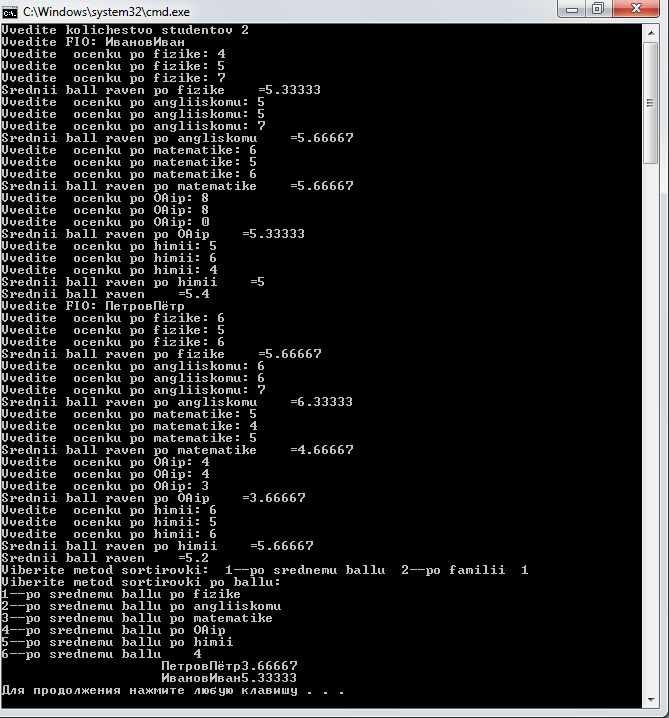 Блок-схема алгоритма